Филиал Национальный парк «Смольный» ФГБУ «Заповедная Мордовия» объявляет о проведении конкурса презентаций «Глухарь – символ национального парка Смольный»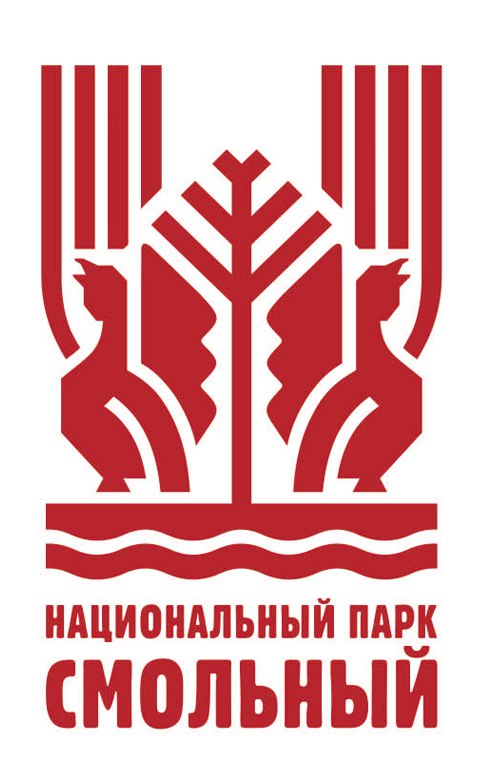 Положение о конкурсе презентаций «Глухарь – символ национального парка Смольный»1. Общие положенияЭкологический конкурс презентаций «Глухарь – символ национального парка Смольный» проводится с целью активизировать творческую и исследовательскую деятельность учащихся по изучению среды обитания, охраны и образа жизни глухаря.Цель конкурса – активизировать творческую и исследовательскую деятельность учащихся по изучению среды обитания, охраны и образа жизни глухаря.2. Организаторы конкурсаОрганизаторы Конкурса – Филиал Национальный парк «Смольный» ФГБУ «Заповедная Мордовия»3. Участники конкурса3.1. В конкурсе могут принять участие учащиеся общеобразовательных школ в возрасте от 7 до 18 лет, владеющие основными навыками работы на компьютере и с офисными приложениями.3.2. Итоги конкурса будут подводиться по группам: – младшая (7-10 лет);– средняя (11-13 лет);– старшая (14-18 лет).4. Требования к конкурсным работам4.1. Конкурсные материалы должны быть авторскими. 4.2. Для участия в конкурсе необходимо отправить на электронную почту ekaterinca.24@yandex.ru: – конкурсную работу, подготовленную в соответствии с требованиями; – заполненную анкету (Приложение №1). 4.3. Требования к оформлению презентаций: – электронная презентация должна быть выполнена в приложении Microsoft Power Point и посвящена среде обитания и образу жизни глухаря; – на титульном слайде должны быть указаны: тематика конкурса, Ф.И.О. (полное) автора, ФИО руководителя (по необходимости), название образовательного учреждения, класс и возраст, общеобразовательное учреждение; – общее количество слайдов конкурсной работы – до 15; – конкурсная работа должна сохранять единый стиль (цвет, шрифт, начертание, выравнивание);– презентация должна носить образовательный или информационный характер.4.4. Победители и призеры награждаются дипломами или грамотами 5. Этапы проведения конкурса5.1 Конкурс проводится с 11 по 25 марта 2020 года в два этапа:I этап с 11 марта по 25 марта 2020 года – прием конкурсных работ;II этап 31 марта 2020 года – подведение итогов конкурса.5.2 Список победителей и активных участников конкурса будет размещен на сайте организатора: www.zapoved-mordovia.ru и https://vk.com/mordovia.zapovednik5.3 Ответственный за конкурс Панишева Екатерина Александровна 89271846111, (8834) 33-2-74-03Приложение №1 к положению ЗАЯВКАна участие в конкурсе презентаций «Глухарь – символ национального парка «Смольный»№ФИ участника (полностью)Класс, возрастУчебное заведениеФ.И.О руководителя (полностью)